Na temelju članka 5. Sporazuma o razgraničenju materijalnih troškova i korištenju Školske sportske dvorane Područne škole Punat KLASA:373-01/19-01/01, URBROJ:2142-02-02/1-19-1 i članka 5. Pravilnika o korištenju Školske sportske dvorane Osnovne škole „Fran Krsto Frankopan“ Krk, Područne škole Punat KLASA:373-01/19-01/01, URBROJ:2142-02-03/08-23-9, općinski načelnik Općine Punat raspisujeJAVNI  POZIVZA ISKAZIVANJE INTERESA ZA KORIŠTENJE ŠKOLSKE SPORTSKE DVORANE OSNOVNE ŠKOLE „FRAN KRSTO FRANKOPAN“ KRK, PODRUČNE ŠKOLE PUNATOpćina Punat poziva sve zainteresirane na iskazivanje interesa za korištenje Školske sportske dvorane Osnovne škole „Fran Krsto Frankopan“ Krk, Područne škole Punat (u daljnjem tekstu: dvorana) za razdoblje od 2. rujna 2024. godine do 18. lipnja 2025. godine.Javiti se mogu svi zainteresirani klubovi i udruge, kao i ostale zainteresirane organizacije te grupe građana, koje na bilo koji način okupljaju mještane s područja Općine Punat.KORIŠTENJE DVORANEDvorana se može koristiti isključivo za sportske aktivnosti i druge programe predviđene za izvođenje u dvorani i to svakim radnim danom od 15:00 do 22:00 sata, kao i za vrijeme jesenskih, zimskih i proljetnih praznika, osim kada se u dvorani ne odvijaju aktivnosti predviđene Godišnjim planom i programom škole.Korištenje dvorane tijekom ljetnih praznika te subotom i nedjeljom može se izuzetno odobriti na temelju posebne odluke općinskog načelnika, a uz prethodnu suglasnost voditeljice Područne škole Punat.Dvorana se može zakupiti na minimalno 1 sat. PREDNOST KOD ODREĐIVANJA TERMINA I RASPORED KORIŠTENJAKod određivanja termina prednost imaju udruge, društva i organizacije koje:okupljaju djecu i mlade (korisnici u dobi od 0 do 35 godina)nemaju vlastite prostorijeimaju sjedište na području općine Punatplaniraju koristiti dvoranu tijekom cijele školske godine 2024./2025.U slučaju potrebe, vrednovat će se i uredno dosadašnje korištenje dvorane, ukoliko ga je bilo. Nakon prikupljanja zahtjeva, raspored korištenja dvorane bit će definiran i objavljen na službenoj web i Facebook stranici Općine Punat, a ažurirat će se prema potrebi.S korisnicima dvorane uvrštenima u raspored korištenja sklopit će se ugovor u pisanom obliku kojim će se regulirati međusobna prava i obveze. Svim korisnicima dvorane, kao prilog ugovoru, dostavit će se Kućni  red Školske sportske dvorane kojeg su se dužni strogo pridržavati. NAKNADA ZA KORIŠTENJE DVORANENaknada za korištenje dvorane određena je Odlukom općinskog načelnika KLASA:081-01/23-01/01, URBROJ:2170-31-03/08-23-11 i iznosi: 14,00 € po satu korištenja za svaki radni dan u kojem se dvorana koristi u vrijeme kad nisu školski praznici;17,50 € po satu korištenja za svaki radni dan u kojem se dvorana koristi u vrijeme školskih praznika. ROKOVI I NAČIN DOSTAVE PRIJAVESvi zainteresirani korisnici moraju podnijeti Zahtjev za korištenje dvorane, na propisanom obrascu koji čini sastavni dio ovog Javnog poziva, a kojeg se može preuzeti na službenoj web stranici Općine Punat i u prostorijama Jedinstvenog upravnog odjela Općine Punat. Udruge, klubovi i društva s više grupa (sekcija) trebaju predati poseban zahtjev za svaku grupu (npr. kadeti, juniori, seniori, i sl.).Rok za predaju zahtjeva je do 2. kolovoza 2024. godine.Nakon definiranja rasporeda, za eventualne preostale slobodne termine, zainteresirani korisnici moći će se prijaviti tijekom cijele školske godine 2024./2025.Ispunjen i ovjeren Zahtjev možete dostaviti putem e-maila na: pisarnica@punat.hr ili na adresu Općine Punat, Novi put 2, Punat.Za sva dodatna pitanja ili nejasnoće obratite se službenici Lani Orlić Brozić putem e-maila: lana.orlic@punat.hr ili na broj telefona 051/855-600.OPĆINSKI NAČELNIKDaniel Strčić, bacc.inf.ZAHTJEV ZA KORIŠTENJE ŠKOLSKE SPORTSKE DVORANE OSNOVNE ŠKOLE „FRAN KRSTO FRANKOPAN“ PŠ PUNAT U ŠKOLSKOJ GODINI 2024./2025. Molimo korištenje školske sportske dvorane Osnovne škole „Fran Krsto Frankopan“ - Područne škole Punat u Puntu za sljedeće potrebe, odnosno svrhu:Sportsku dvoranu želimo koristiti u sljedećim danima i terminima (označiti znakom „X“):Broj i uzrast članovaUkupni broj članova za koje se traži korištenje: Uzrast (na crtu navesti broj članova po godinama): 0 - 5 godina _________  5 - 15 godina _________  15 - 25 godina __________25 - 35 godina _________ 35 - 45 godina _________ 45 - 55 godina _________55 - 65 godina _________ 65 i više godina _________Udruga, klub, društvo ili organizacija ima vlastite prostorije koje može koristiti za sportske aktivnosti   DA  /  NE Planirano razdoblje korištenja dvorane (datum, godina): OD ___________ DO  _____________Izjavljujem i vlastoručnim potpisom potvrđujem, pod materijalnom i kaznenom odgovornošću, da su podaci navedeni u ovom zahtjevu istiniti i točni te ovlašćujem Općinu Punat da iste ima pravo provjeravati, obrađivati i koristiti sukladno zakonu koji uređuje zaštitu osobnih podataka i drugim važećim propisima.U _________ , __________________ godine                                                                                                                                                                        Potpis odgovorne osobe             Podnositelja zahtjeva:MP* ISPUNJAVA OPĆINA PUNAT *OBRAZAC ZA BODOVANJE PRIJAVA ZA KORIŠTENJE ŠKOLSKE SPORTSKE DVORANE PODRUČNE ŠKOLE PUNAT           Datum bodovanja:					                 Ime i prezime te potpis                                                                                                                    službenika/ice koji je bodovao/la prijavu: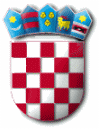 R E P U B L I K A   H R V A T S K APRIMORSKO – GORANSKA ŽUPANIJAOPĆINA PUNATOPĆINSKI NAČELNIKKLASA: 373-01/24-01/1URBROJ: 2170-31-03/08-24-1Punat, 10. srpnja 2024. godineNaziv podnositelja zahtjeva OIBAdresaTelefon/mobitelE-mailIme i prezime osobe zadužene za poštivanje Kućnog reda dvoraneTelefon/mobitelE-mailTERMINPONEDJELJAKUTORAKSRIJEDAČETVRTAKPETAK15:00 - 16:0016:00 - 17:0017:00 - 18:0018:00 - 19:0019:00 - 20:0020:00 - 21:0021:00 - 22:00Naziv prijavitelja:Adresa:OIB:Kontakt osoba:UTVRĐIVANJE PREDNOSTIUTVRĐIVANJE PREDNOSTIBODOVI1.Prijavitelj okuplja djecu i mlade (broj korisnika u dobi od 0 do 35 godina).< 15 članova = 1 bod15 - 30 članova = 2 boda> 30 članova = 3 boda2.Prijavitelj ima vlastite prostorije. DA = 0 bodova, NE = 1 bod3.Prijavitelj planira koristiti dvoranu tijekom cijele školske godine 2024./2025.DA = 1 bod, NE = 0 bodova4.Prijavitelj ima prijavljeno sjedište u općini Punat.DA = 1 bod, NE = 0 bodovaUKUPNO